Структурное подразделение «Детский сад №16 комбинированного вида»        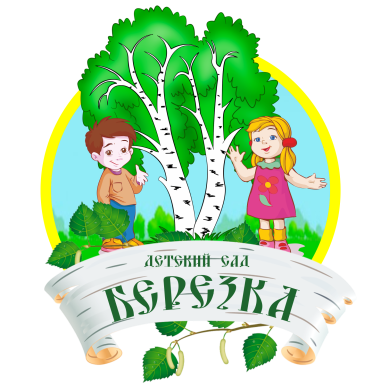 Дистанционное обучениеУважаемые родители! Образование ребенка в дистанционном режиме потребует от Вас учета некоторых правил для создания образовательного пространства в домашних условиях. До получения задания и включения оборудования Вам необходимо подумать, где удобнее всего расположить рабочее место.  В сложившейся ситуации необходимо наладить с ребенком диалог, дружелюбное и уважительное общение. Ребенок должен сам понять, что дистанционно играть- это так же как в детском саду, только в других условиях. Важно соблюдать режим дня (время бодрствования и сна, время образовательной деятельности, прием пищи и т.д.) В конце каждого дня обсуждайте с ребенком успехи и неудачи за день. Стройте планы на следующий день. Совместно принимайте решения в спорных ситуациях.​МИНИ – ГАЗЕТА«БЕРЁЗКА»Акция«Утренняя гимнастика вместе»Из-за карантина вся семья постоянно проводит время дома. И если для взрослых не проблема самоорганизоваться, то у детей накапливается много энергии.  Поэтому самое время приучить детей к регулярной зарядке. В нашем детском саду  прошла акция " Утренняя зарядка для всех". Дети и родители активно участвовали в акции. Прислали на сайт детского сада видео и фотоматериалы. Все материалы размещены на сайте детского сада.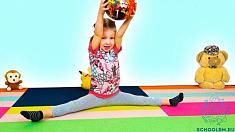 Мы благодарим всех за активное участие!Апрель         №1МастерилкаАппликация из геометрических фигур – это не только увлекательное занятие. Ребёнок учится мыслить логически, он обдумывает каждую комбинацию, сопоставляет размеры и цвета. Кроме того, это полезно для мелкой моторики, у детей развивается мышление, творческая фантазия, хороший вкус, правильное восприятие оттенка и глазомер. Можно с ребёнком поиграть в угадайку, для неё потребуется заранее подготовить геометрические фигурки. Ребёнок должен самостоятельно их вырезать, определить, какое это животное, и правильно приклеить элементы на основу:треугольники – это ушки:овалы – это хвостик и туловище;кружочки – голова, можно нарисовать или наклеить глазки;прямоугольники – лапки.Результатом работы станет итоговая картинка, в которой можно будет узнать кошку с котёнком.                 Не стоит останавливаться на достигнутом, необходимо поручить ребёнку изготовить более сложные поделки.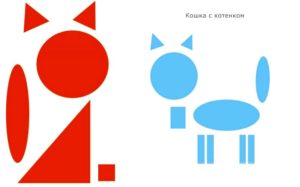 